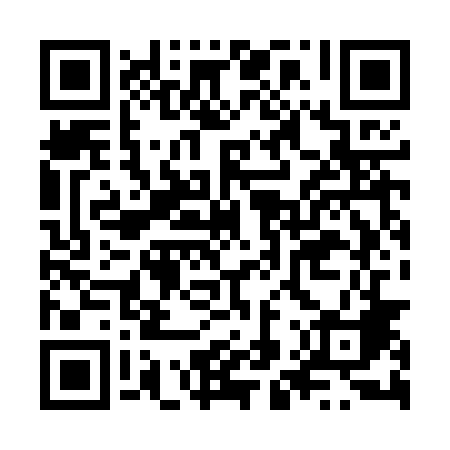 Ramadan times for Janikow, PolandMon 11 Mar 2024 - Wed 10 Apr 2024High Latitude Method: Angle Based RulePrayer Calculation Method: Muslim World LeagueAsar Calculation Method: HanafiPrayer times provided by https://www.salahtimes.comDateDayFajrSuhurSunriseDhuhrAsrIftarMaghribIsha11Mon4:044:045:5611:443:365:325:327:1712Tue4:024:025:5411:433:385:345:347:1913Wed3:593:595:5211:433:395:355:357:2114Thu3:573:575:4911:433:415:375:377:2315Fri3:553:555:4711:423:425:395:397:2516Sat3:523:525:4511:423:445:415:417:2717Sun3:493:495:4211:423:455:425:427:2918Mon3:473:475:4011:423:465:445:447:3119Tue3:443:445:3811:413:485:465:467:3220Wed3:423:425:3611:413:495:475:477:3421Thu3:393:395:3311:413:505:495:497:3622Fri3:373:375:3111:403:525:515:517:3823Sat3:343:345:2911:403:535:535:537:4024Sun3:313:315:2611:403:545:545:547:4225Mon3:293:295:2411:403:565:565:567:4426Tue3:263:265:2211:393:575:585:587:4727Wed3:233:235:2011:393:585:595:597:4928Thu3:203:205:1711:393:596:016:017:5129Fri3:183:185:1511:384:016:036:037:5330Sat3:153:155:1311:384:026:046:047:5531Sun4:124:126:1012:385:037:067:068:571Mon4:094:096:0812:375:047:087:088:592Tue4:064:066:0612:375:067:097:099:013Wed4:044:046:0412:375:077:117:119:044Thu4:014:016:0112:375:087:137:139:065Fri3:583:585:5912:365:097:147:149:086Sat3:553:555:5712:365:117:167:169:107Sun3:523:525:5512:365:127:187:189:138Mon3:493:495:5212:355:137:197:199:159Tue3:463:465:5012:355:147:217:219:1710Wed3:433:435:4812:355:157:237:239:20